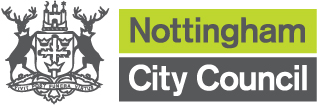 New Roads and Street Works Act 1991 – Section 58Notice of Substantial Road Works for Road PurposesNotice is hereby given that Nottingham City Council intends to carry out substantial works for road purposes on Thane Road, Nottingham.Subject to exemptions in the New Roads and Street Works Act 1991 and regulations under it, no Street Works may be executed within the prescribed restriction period.The Streets in which these works will take place are:Thane Road (USRN 29001482)(from Bull Close Road to Boots C Road)Works will affect substantial areas of:	Carriageway, footway, vergeWorks are expected to commence on:	11th March 2024Proposed completion date:		           15th December 2024 Restriction period: 		                      36 months (15th December 2027)Dated 15th December 2023Enquiries about the above should be addressed to:Network Management, Loxley House, Station Street, Nottingham NG2 3NGEmail: highway.management@nottinghamcity.gov.uk